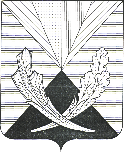 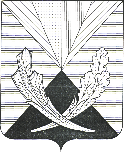 О подготовке объектов жилищно-коммунальногохозяйства, жилищного фонда и социальной сферы муниципального района Челно-Вершинский к работе в отопительный период 2024-2025 годов.           		В целях организации своевременной, полноценной и качественной подготовки объектов жилищно-коммунального хозяйства, жилищного фонда и социальной сферы, а также иных предприятий, учреждений и организаций муниципального района Челно-Вершинский к работе в осенне-зимних условиях 2024-2025 годов и осуществлением контроля за проведением плановых ремонтно-восстановительных работ на объектах ЖКХ, качественной подготовки работы котельных и инженерных сетей к отопительному сезону, руководствуясь  Федеральным законом от 06.10.2003 № 131-ФЗ «Об общих принципах организации местного самоуправления в Российской Федерации», администрация муниципального района Челно-Вершинский Самарской областиПОСТАНОВЛЯЕТ:Утвердить план мероприятий по подготовке объектов жилищно-коммунального хозяйства, жилищного фонда и социальной сферы к работе в осенне-зимний период 2024-2025г.г., согласно приложению № 1.Создать, при администрации района, штаб по координации хода подготовки объектов жилищно-коммунального хозяйства, жилищного фонда и социальной сферы муниципального района Челно-Вершинский (далее – Штаб) к работе в осенне-зимний период 2024-2025 годов, утвердив его состав согласно приложению № 2.Утвердить Положение Штаба согласно приложению № 3.Рекомендовать главам сельских поселений, учреждениям, предприятиям и организациям всех форм собственности, при выполнении мероприятий по подготовке и обеспечению безаварийного прохождения отопительного периода 2024-2025 годов, руководствоваться решениями Штаба.Главам сельских поселений принимать непосредственное участие в проверке готовности объектов теплоснабжения с оформлением, надлежащим образом, актов готовности и паспортов готовности к отопительному периоду 2024-2025 годов.Заместителю главы района – руководителю управления финансами администрации муниципального района Челно-Вершинский Д.Н.Трофимову обеспечить финансирование утвержденного плана мероприятий по подготовке объектов жилищно-коммунального хозяйства, жилищного фонда и социальной сферы к работе в осенне-зимний период 2024-2025 годов. Возложить персональную ответственность за подготовку объектов ЖКХ, жилищной и социальной сферы к отопительному сезону 2024-2025 годов на руководителей: директора Челно-Вершинского ПОЖКХ Никитина Д.С., директора МАУ «ЦОСМИ» Е.П. Егорова, директора ООО «ЖЭК» Д.А. Сабельникова, председателя ТСЖ «Жилсервис» пос. Красный Строитель О.С.Касимовскую.Рекомендовать руководителям объектов социальной сферы: Челно-Вершинского территориального отдела организации образовательных ресурсов и реализации программ Н.А. Мрясовой, МАУ «ЦКР» Н.М. Сидоровой, ГБУЗ СО «Челно-Вершинская ЦРБ» В.Д. Ивановой, ГКУ СО «КЦСОН Северного округа» м. р. Челно-Вершинский Т.М. Ухтверовой, МАУ «ДМО» А.С. Гайнуллиной, МБУ ДО «ДШИ» М.Ю. Гафиятуллиной, обеспечить приемку всех объектов по паспортам готовности к 01.09.2024 года.   Рекомендовать руководителям коммунальной инфраструктуры, жилищного фонда и социальной сферы: Челно-Вершинского МУП ПОЖКХ Д.С.Никитину, МАУ «ЦОСМИ» Е.П. Егорову, ООО «ЖЭК» Д.А. Сабельникову, МАУ «ЦКР» Сидоровой Н.М., Челно-Вершинского ТОООР Мрясовой Н.А., обеспечить предоставление, в отдел экономического развития, инвестиций и торговли администрации района, еженедельной информации о ходе подготовки объектов ЖКХ, жилищного фонда и социальной сферы к работе в осенне-зимний период 2024-2025 годов (каждый четверг, начиная с 16 мая 2024 года).Обеспечить, до 01 сентября 2024г., общую готовность коммунальной инфраструктуры, жилищного фонда и объектов социальной сферы к работе в осенне-зимний период 2024-2025 годов.Опубликовать настоящее постановление в газете «Официальный вестник» и разместить на официальном сайте администрации муниципального района Челно-Вершинский Самарской области в информационно-коммуникационной сети «Интернет».Контроль за выполнением настоящего постановления оставляю за собой.Глава муниципального районаЧелно-Вершинский							В.А. КнязькинМугайдинова С.Ф. 22443Приложение №1УТВЕРЖДЕНпостановлением администрациимуниципального района Челно-Вершинскийот _________________ № _____Приложение №2УТВЕРЖДЕНпостановлением администрациимуниципального района Челно-Вершинскийот ________________ № _____СОСТАВштаба по координации хода подготовки объектов жилищно-коммунального хозяйства, жилищного фонда и социальной сферы муниципального района Челно-Вершинский к работе в осенне-зимний период 2024-2025 годовПриложение №3УТВЕРЖДЕНпостановлением администрациимуниципального района Челно-Вершинскийот ________________ № _____ПОЛОЖЕНИЕо штабе по координации хода подготовки объектов жилищно-коммунального хозяйства, жилищного фонда и социальной сферы муниципального района Челно-Вершинский к работе в осенне-зимний период 2024-2025 годовI. Общие положения1. Штаб по координации хода подготовки объектов жилищно-коммунального хозяйства, жилищного фонда и социальной сферы муниципального района Челно-Вершинский к работе в осенне-зимний период 2024-2025 годов (далее – Штаб) является контролирующим и постоянно действующим органом, обеспечивающим оперативное решение вопросов, возникающих в ходе подготовки и прохождения отопительного сезона. 2. В своей деятельности, Штаб руководствуется Жилищным кодексом Российской Федерации от 29.12.2004 № 188-ФЗ, Федеральным законом от 06.10.2003 № 131-ФЗ «Об общих принципах организации местного самоуправления в Российской Федерации», Федеральным законом от 27.07.2010 № 190-ФЗ «О теплоснабжении», Постановлением Государственного комитета Российской Федерации по строительству и жилищно-коммунальному комплексу от 27.09.2003 № 170 «Об утверждении Правил и норм технической эксплуатации жилищного фонда», Приказом Министерства энергетики Российской Федерации от 12.03.2013 № 103 «Об утверждении правил оценки готовности к отопительному периоду», настоящим Положением и иными нормативными правовыми актами Российской Федерации, Самарской области и муниципальными правовыми актами муниципального района Челно-Вершинский.3. Штаб осуществляет свою деятельность во взаимодействии с сельскими поселениями, предприятиями и организациями всех форм собственности, при выполнении мероприятий по подготовке к отопительному периоду 2024-2025 годов в муниципальном районе Челно-Вершинский Самарской области.4. Штаб включает в свой состав руководителей учреждений, предприятий и организаций, согласно персональному составу Штаба, ответственных за исполнение мероприятий по подготовке и прохождению отопительного периода 2024-2025 годов в муниципальном районе Челно-Вершинский Самарской области.II. Основные задачи и права Штаба1. Основными задачами Штаба являются:а) реализация и контроль исполнения правовых актов администрации Самарской области и администрации муниципального района Челно-Вершинский о подготовке объектов жилищно-коммунального хозяйства, жилищного фонда и социальной сферы муниципального района Челно-Вершинский к работе в осенне-зимний период и ходе его прохождения;б)  подготовка  проектов инвестиционных намерений;в)  координация работ подрядных организаций;г) осуществление оперативного контроля за исполнением решений Штаба. 2. Председатель Штаба (заместитель председателя Штаба) организует работу Штаба и несет персональную ответственность за выполнение возложенных на него задач.3. Штаб, в пределах своей компетенции, наделяется следующими правами:а) запрашивать и получать от глав сельских поселений, организаций различных форм собственности, находящихся на территории муниципального района Челно-Вершинский, любую информацию, касающуюся реализации плана подготовки объектов жилищно-коммунального хозяйства, жилищного фонда и социальной сферы муниципального района Челно-Вершинский к работе в осенне-зимний период;б) приглашать и заслушивать глав сельских поселений, руководителей организаций различных форм собственности о ходе подготовки объектов жилищно-коммунального хозяйства, жилищного фонда и социальной сферы муниципального района Челно-Вершинский к работе в осенне-зимний период;в) рассматривать предложения глав сельских поселений, руководителей организаций различных форм собственности о планах подготовки объектов жилищно-коммунального хозяйства, жилищного фонда и социальной сферы муниципального района Челно-Вершинский к работе в осенне-зимний период и принимать по ним решения;г) проводить проверки по выполнению плана работ по подготовке объектов жилищно-коммунального хозяйства, жилищного фонда и социальной сферы муниципального района Челно-Вершинский к осенне-зимнему периоду и давать предписания об устранении нарушений, выявленных в ходе проверок;д) проводить оценку готовности организаций к работе в осенне-зимний период 2024-2025 годов.III. Структура Штаба и организация его работы1. Состав Штаба утверждается главой муниципального района Челно-Вершинский Самарской области. 2. Председателем Штаба является глава муниципального района Челно-Вершинский Самарской области.3. Заседания Штаба проводятся не реже одного раза в месяц.4. Заседания Штаба проводит председатель Штаба, а в его отсутствие – должностное лицо, наделенное полномочиями главы муниципального образования.5. Члены Штаба лично принимают участие в его заседаниях. В случае невозможности принятия участия в заседании, член Штаба направляет своего представителя.6. Решения Штаба принимаются большинством голосов присутствующих на заседании членов Штаба. В случае равенства голосов, решающим является голос председателя Штаба.7. Решения Штаба оформляются в виде протоколов, которые подписываются председателем Штаба. План мероприятийПлан мероприятийПлан мероприятийПлан мероприятийПлан мероприятийПлан мероприятийпо подготовке объектов жилищно-коммунальной сферы к работе в осенне-зимний период 2024-2025гг.по подготовке объектов жилищно-коммунальной сферы к работе в осенне-зимний период 2024-2025гг.по подготовке объектов жилищно-коммунальной сферы к работе в осенне-зимний период 2024-2025гг.по подготовке объектов жилищно-коммунальной сферы к работе в осенне-зимний период 2024-2025гг.по подготовке объектов жилищно-коммунальной сферы к работе в осенне-зимний период 2024-2025гг.по подготовке объектов жилищно-коммунальной сферы к работе в осенне-зимний период 2024-2025гг.№ п/пАдрес объектаНаименование работ и затратСрок исполненияОтветственные (по согласованию)Сумма работ и затрат, тыс. руб.Челно-Вершинское ПОЖКХЧелно-Вершинское ПОЖКХЧелно-Вершинское ПОЖКХЧелно-Вершинское ПОЖКХЧелно-Вершинское ПОЖКХЧелно-Вершинское ПОЖКХ1Все котельныеОпрессовка всех тепловых сетей 17 котельных16.06.2024Лисовский Е.Ю.45,02Все котельныеПо необходимости, после ремонтных работ, провести повторную опрессовку тепловых сетей 17 котельных31.08.2024Лисовский Е.Ю.45,03Все котельныеРевизия газового оборудования котельных и ГРУ30.08.2024Лисовский Е.Ю.25,04Все котельныеТехническое обслуживание приборов газовой автоматики и КИПиА30.08.2024Лисовский Е.Ю.25,05Все котельныеПоверка манометров, счетчиков воды и электроэнергии, газоанализаторов14.07.2024Никитин Д.С.
Лисовский Е.Ю.75,96Все котельныеРевизия запорной арматуры30.08.2024Лисовский Е.Ю.30,07Все котельныеПереаттестация операторов котельных, слесарей газового оборудования, слесарей КИПиА09.09.2024Никитин Д.С., Бундеева Ю.Н.,
Мифтахова В.Р.20,0ИТОГО:ИТОГО:ИТОГО:ИТОГО:ИТОГО:265,9МАУ "ЦОСМИ"МАУ "ЦОСМИ"МАУ "ЦОСМИ"МАУ "ЦОСМИ"МАУ "ЦОСМИ"МАУ "ЦОСМИ"1Все котельныеОбучение и переаттестация операторов котельных, инженерно-технических работников01.09.2024Дорожкин А.А.60,02Все котельные1. Поверка манометров, счетчиков воды, поверка счетчиков тепла, счетчиков учета газа и электроэнергии, газоанализаторов.
2. Частичное утепление теплотрасс.01.09.2024Дорожкин А.А.800,03Мини-котельная адм. здания Управления сельского хозяйства1. Замена и утепление теплотрассы.
2. Замена водогрейного котла "МИКРО-50".
3. Замена циркуляционного насоса - 1 шт.01.09.2024Дорожкин А.А.151,04Мини-котельная школы 
с. Сиделькино1. Замена водогрейного котла "МИКРО-95".
2. Замена циркуляционного насоса - 1 шт.01.09.2024Дорожкин А.А.130,05Мини-котельная школы 
с. Новое АделяковоЗамена и утепление теплотрассы01.09.2024Дорожкин А.А.70,0ИТОГО:ИТОГО:ИТОГО:ИТОГО:ИТОГО:1211,0ООО "ЖЭК"ООО "ЖЭК"ООО "ЖЭК"ООО "ЖЭК"ООО "ЖЭК"ООО "ЖЭК"1Многоквартирные домаРемонт подъездов (4 подъезда )01.09.2024 Сабельников Д.А.1320,02Многоквартирные домаРеконструкция электросетей (3 дома)01.09.2024 Сабельников Д.А.580,03Многоквартирные домаЗамена входных дверей (4 шт.)              01.09.2024 Сабельников Д.А.320,04Многоквартирные домаРемонт козырьков над входами в подъезд (5 шт.)01.09.2024 Сабельников Д.А.880,05Многоквартирные домаРемонт внутридомовой канализации (3 шт.)01.09.2024 Сабельников Д.А.580,06Многоквартирные домаПроведение плановых технических осмотров (60 домов)01.09.2024 Сабельников Д.А.132,07Многоквартирные домаПодготовка  домов к эксплуатации в осенне-зимний период (60 домов)01.09.2024 Сабельников Д.А.213,08Многоквартирные домаЗаделка межпанельных швов и ремонт фасада (4 дома)01.09.2024 Сабельников Д.А.685,09Многоквартирные домаРемонт отмосток (3 дома)01.09.2024 Сабельников Д.А.775,010Многоквартирные домаРемонт цоколя (2 дома)01.09.2024 Сабельников Д.А.580,011Многоквартирные домаРемонт кровли (5 домов)01.09.2024 Сабельников Д.А.785,012Многоквартирные домаРеконструкция вентиляционных шахт (3 шт.)01.09.2024 Сабельников Д.А.150,013Многоквартирные домаВодопровод, отопление  (6 штук)01.09.2024 Сабельников Д.А.560,0ИТОГО:ИТОГО:ИТОГО:ИТОГО:ИТОГО:7560,0ВСЕГО:ВСЕГО:9036,9Князькин В.А.Глава муниципального района Челно-Вершинский, председатель ШтабаМугайдинова С.Ф.Главный специалист отдела экономического развития, инвестиций и торговли администрации муниципального района Челно-Вершинский, секретарь ШтабаЧлены Штаба:Члены Штаба:Представитель РостехнадзораПредставитель Самарского межрегионального отдела по надзору за промышленной и энергетической безопасностью Средне-Поволжского управления Ростехнадзора (по согласованию)Жук А.В.Главный специалист Северного отдела жилищного надзора и лицензионного контроля государственной жилищной инспекции Самарской области (по согласованию)Егоров Е.П.Директор МАУ «ЦОСМИ»Мясников А.Ю.Начальник отдела по гражданской обороне и чрезвычайным ситуациям администрации муниципального района Челно-ВершинскийНикитин Д.С.Директор МУП ПОЖКХ (по согласованию)Голубев В.П.Начальник Челно-Вершинского участка северных электрических сетей АО «ССК» (по согласованию)Главы сельских поселений(по согласованию)Сабельников Д.А.Директор ООО «ЖЭК» (по согласованию)Представитель ТСЖПредставитель Товарищества собственников жилья «Жилсервис» пос. Красный Строитель